ข้อกำหนด  กติกา  และเกณฑ์มาตรฐานการให้คะแนน “สุดยอดนวัตกรรมอาชีวศึกษา”
การประกวดสิ่งประดิษฐ์ของคนรุ่นใหม่  ประจำปีการศึกษา 2561………………………………………………………………………………………………………………ประเภทที่  8  สิ่งประดิษฐ์ด้านเทคโนโลยีชีวภาพ1.  คำจำกัดความ 	เทคโนโลยีชีวภาพ 	หมายถึง  เทคโนโลยีซึ่งนำความรู้ทางวิทยาศาสตร์ด้านต่าง ๆ มาประยุกต์ใช้กับสิ่งมีชีวิต หรือชิ้นส่วนของสิ่งมีชีวิต เพื่อประโยชน์ต่อมนุษย์ไม่ว่าจะเป็นทางการผลิตหรือทางกระบวนการในด้านต่าง ๆ	สิ่งประดิษฐ์ด้านเทคโนโลยีชีวภาพ	หมายถึง  สิ่งประดิษฐ์ที่เป็นผลผลิตหรือผลิตภัณฑ์ทางด้านเทคโนโลยีชีวภาพ โดยเป็นเทคนิค
การนำสิ่งมีชีวิต หรือชิ้นส่วนของสิ่งมีชีวิต (พืชและสัตว์) มาพัฒนาหรือปรับปรุง ให้เป็นผลิตผล
หรือผลิตภัณฑ์ ที่ปราศจากสารเคมีอันตราย และไม่ใช่เครื่องจักร เครื่องมือ อุปกรณ์และไม่ใช่
ผลิตภัณฑ์อาหารสำหรับมนุษย์2.  นิยามศัพท์	ผลผลิต  หมายถึง  ผลิตผลจากพืช และสัตว์ 	ผลิตภัณฑ์ทางด้านเทคโนโลยีชีวภาพ  หมายถึง  การนำผลิตผลจากพืชและสัตว์มาแปรรูป
โดยผ่านกระบวนการทางด้านเทคโนโลยีชีวภาพ 	ผลิตภัณฑ์อาหารสำหรับมนุษย์  หมายถึง  กระบวนการนำผลิตผลจากพืชและสัตว์ 
มาปรุงหรือแปรรูปเป็นอาหารมนุษย์3.  เจตนารมณ์	เพื่อสนับสนุนสิ่งประดิษฐ์ด้านเทคโนโลยีชีวภาพ3.1  เพื่อพัฒนาผลผลิตหรือผลิตภัณฑ์จากพืชและสัตว์ 3.2  เพื่อนำเทคโนโลยีชีวภาพมาใช้ให้เกิดประโยชน์ในการดำรงชีวิต3.3  เพื่อพัฒนาผลผลิตหรือผลิตภัณฑ์สู่เชิงพาณิชย์และอุตสาหกรรม4.  วัตถุประสงค์	4.1  เพื่อนำเทคโนโลยีชีวภาพมาพัฒนาผลผลิตหรือผลิตภัณฑ์จากพืชและสัตว์ ให้เกิดประสิทธิภาพและประสิทธิผล	4.2  เพื่อส่งเสริมสนับสนุนให้เกิดการเรียนรู้และทักษะในกระบวนการประดิษฐ์คิดค้นพัฒนานวัตกรรมและเทคโนโลยีชีวภาพ	4.3  เพื่อพัฒนากระบวนการผลิตสู่เชิงพาณิชย์ และอุตสาหกรรม	4.4  เพื่อสนับสนุนการนำผลงานเข้ารับการคุ้มครองทรัพย์สินทางปัญญา/5. ข้อกำหนด...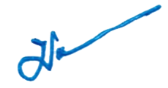 5.  ข้อกำหนดทั่วไป	5.1  เป็นผลงานสิ่งประดิษฐ์ด้านเทคโนโลยีชีวภาพที่ไม่ใช่เครื่องจักร เครื่องมือ อุปกรณ์
และไม่ใช่ผลิตภัณฑ์อาหารสำหรับมนุษย์	5.2  เป็นผลงานสิ่งประดิษฐ์ด้านเทคโนโลยีชีวภาพที่คิดค้นหรือพัฒนาขึ้นใหม่ และเหมาะสมกับการอุปโภคและบริโภค  มีความปลอดภัย  ปราศจากสารเคมีอันตรายที่มีผลกระทบต่อสิ่งมีชีวิตและสิ่งแวดล้อม  โดยนักเรียน นักศึกษาเป็นผู้ประดิษฐ์ 	5.3  เป็นผลงานสิ่งประดิษฐ์ด้านเทคโนโลยีชีวภาพที่เกิดจากการใช้เทคโนโลยีชีวภาพที่สามารถพัฒนากระบวนการผลิตสู่เชิงพาณิชย์และอุตสาหกรรม 	5.4  เป็นผลงานสิ่งประดิษฐ์ด้านเทคโนโลยีชีวภาพ ที่เกิดจากการใช้เทคโนโลยีชีวภาพในการบูรณาการการเรียนการสอน โดยมีร่องรอย หลักฐาน กระบวนการผลิตและวิจัยที่สามารถสาธิต
หรือทดลองการใช้งานได้จริงตามวัตถุประสงค์ให้เห็นได้อย่างเด่นชัด	5.5  เป็นผลงานสิ่งประดิษฐ์ด้านเทคโนโลยีชีวภาพที่ส่งเข้าร่วมการประกวดประเภทที่ 8 
ต้องไม่ซ้ำกับผลงานสิ่งประดิษฐ์ฯ ประเภทอื่น ๆ 	5.6  มีเอกสารแบบนำเสนอโครงการวิจัยสิ่งประดิษฐ์ของคนรุ่นใหม่ (แบบ ว-สอศ-2) แบบรายงาน
การวิจัย (แบบ ว-สอศ-3) คู่มือประกอบการใช้งานภาษาไทย คู่มือประกอบการใช้งานภาษาอังกฤษ 
แบบรับรองการนำเสนอผลงานสิ่งประดิษฐ์ไปใช้งานจริง ประจำปีการศึกษา 2561 แบบคุณลักษณะของผลงานสิ่งประดิษฐ์ฯ จำนวน  2  เล่ม เอกสารจะต้องอยู่ภายในเล่มเดียวกัน  	5.7  แบบคุณลักษณะของผลงานสิ่งประดิษฐ์ด้านเทคโนโลยีชีวภาพ  ที่เข้าร่วมการประกวดให้เป็นไปตามแบบที่สำนักวิจัยและพัฒนาการอาชีวศึกษากำหนด จำนวน  3  แผ่น (อยู่ในเล่ม ๆ ละ 1 แผ่น และแยกส่งตอนลงทะเบียน จำนวน  1  แผ่น)	5.8  ให้บันทึกข้อมูลเนื้อหาทั้งหมดลงแฟ้มข้อมูลอิเล็กทรอนิกส์ (*.doc และ *.pdf) ลงแผ่น CD 
หรือ DVD ตามลำดับ พร้อมระบุรายละเอียด ชื่อผลงาน ชื่อสถานศึกษา จำนวน  3  แผ่น และบรรจุลงไว้ในซองติดไว้ที่ด้านในปกหลังของเอกสารประกอบการนำเสนอผลงานสิ่งประดิษฐ์ฯ ทั้ง  2  เล่ม ๆ ละ จำนวน  1  แผ่น และอีกจำนวน  1  แผ่น ให้นำส่งในวันลงทะเบียนพร้อมแบบคุณลักษณะฯ  ตามข้อ 5.7	5.9  เป็นนักเรียน นักศึกษา ระดับ ปวช. ปวส. ในรูปแบบการศึกษาในระบบ การศึกษานอกระบบ  และการศึกษาระบบทวิภาคี (ยกเว้นหลักสูตรระยะสั้น) ซึ่งกำลังศึกษาอยู่ในสถานศึกษาสังกัดสำนักงานคณะกรรมการการอาชีวศึกษา จำนวนไม่เกิน  10  คน และที่ปรึกษา จำนวนไม่เกิน  5  คน6.  หลักเกณฑ์การพิจารณาผลงานสิ่งประดิษฐ์ฯ 	6.1  ผลงานสิ่งประดิษฐ์ด้านเทคโนโลยีชีวภาพ ที่ส่งเข้าประกวดจะต้องมีคุณสมบัติครบถ้วน
ตามข้อกําหนดทั่วไป ของผลงานสิ่งประดิษฐ์ฯ  ประเภทที่  8  ทุกประการ  จึงจะเข้าร่วมการประกวดได้	6.2  ผลงานสิ่งประดิษฐ์ด้านเทคโนโลยีชีวภาพ ที่ส่งเข้าประกวดจะต้องลงทะเบียนในฐานข้อมูลออนไลน์ (http://thaiinvention.net) และติดตั้งผลงานตามวันและเวลาที่กำหนดหากไม่ลงทะเบียนและติดตั้งตามวันและเวลาที่กำหนดคณะกรรมการจะไม่ตรวจให้คะแนน	6.3  การเปลี่ยนแปลงชื่อ หรือประเภทผลงานสิ่งประดิษฐ์ฯ ในการส่งเข้าประกวดสามารถเปลี่ยนแปลงได้ในระดับอาชีวศึกษาจังหวัดเท่านั้น และต้องแจ้งล่วงหน้าก่อนการประกวด ไม่น้อยกว่า 7 วัน ส่วนการประกวดในระดับภาคและระดับชาติ  ไม่อนุญาตให้เปลี่ยนแปลงชื่อ หรือประเภทผลงานสิ่งประดิษฐ์ฯ/6.4 ผลงานสิ่งประดิษฐ์...	6.4  ผลงานสิ่งประดิษฐ์ด้านเทคโนโลยีชีวภาพที่ส่งเข้าประกวด  หากคณะกรรมการตรวจสอบพบว่ามีการลอกเลียนแบบหรือส่งประกวดมากกว่า  1  ประเภท จะถูกตัดสิทธิ์การเข้าประกวด	6.5  ผลงานสิ่งประดิษฐ์ที่ผ่านการเข้าประกวดในระดับชาติมาแล้ว ไม่อนุญาตให้เข้าร่วมประกวด 
ในทุกระดับ หากคณะกรรมการตรวจพบภายหลังว่าผ่านการประกวด มีการลอกเลียนผลงานหรือส่งประกวดมากกว่า  1  ประเภท จะถูกถอดถอนรางวัลและเลื่อนลำดับรางวัลถัดไปขึ้นมาแทน	6.6  ผลงานสิ่งประดิษฐ์ด้านเทคโนโลยีชีวภาพ ที่มีการซื้อขายในท้องตลาดแล้วนำมาเลียนแบบ ปรับปรุงหรือดัดแปลง เพื่อส่งเข้าประกวด เจ้าของผลงานต้องรับผิดชอบการละเมิดทางกฎหมาย	6.7  กรณีเกิดปัญหาในการดำเนินงานให้อยู่ในดุลยพินิจของคณะกรรมการกลางเป็นผู้ชี้ขาด7.  เอกสารประกอบการนำเสนอผลงานสิ่งประดิษฐ์ฯ และแบบรายงานการวิจัย 		7.1  รูปแบบตัวอักษร (Font) แบบ TH Sarabun PSK		7.2  ขนาดตัวอักษรแบบปกติขนาด 16 point และหัวข้อขนาด 18 point										/8.  หลักเกณฑ์...8.  หลักเกณฑ์การพิจารณาผลงานสิ่งประดิษฐ์ฯ  ประเภทที่ 8  สิ่งประดิษฐ์ด้านเทคโนโลยีชีวภาพ										/4.  การนำเสนอ...										/9.  ข้อพิจารณา...9.  ข้อพิจารณาการให้คะแนนผลงานสิ่งประดิษฐ์ฯ  ประเภทที่  8  สิ่งประดิษฐ์ด้านเทคโนโลยีชีวภาพ/1.2.2  การเขียนบทนำ../1.2.5  ผลการวิจัย.../1.4  แบบคุณลักษณะ../2.  ข้อกำหนด…/3.  กระบวนการ.../4.  การนำเสนอ.../4.3 ความชัดเจน.../4.5 บุคลิกภาพ.../5.  บรรจุภัณฑ์.../6.  การพัฒนา...หมายเหตุ  หากคะแนนรวมของผลงานมีคะแนนเท่ากัน ให้พิจารณาจากจุดให้คะแนนด้านคุณค่า
	ว่ามีผลคะแนนต่างกันหรือไม่ โดยพิจารณาตามลำดับจุดให้คะแนนที่มากไปหาน้อย   จุดให้คะแนนผลงานสิ่งประดิษฐ์ฯระดับคะแนนระดับคะแนนระดับคะแนนระดับคะแนนจุดให้คะแนนผลงานสิ่งประดิษฐ์ฯดีมากดีพอใช้ปรับปรุง1.  เอกสารประกอบการนําเสนอผลงานสิ่งประดิษฐ์ฯ  และคู่มือประกอบการใช้งาน  (รวม 15 คะแนน)1.  เอกสารประกอบการนําเสนอผลงานสิ่งประดิษฐ์ฯ  และคู่มือประกอบการใช้งาน  (รวม 15 คะแนน)1.  เอกสารประกอบการนําเสนอผลงานสิ่งประดิษฐ์ฯ  และคู่มือประกอบการใช้งาน  (รวม 15 คะแนน)1.  เอกสารประกอบการนําเสนอผลงานสิ่งประดิษฐ์ฯ  และคู่มือประกอบการใช้งาน  (รวม 15 คะแนน)1.  เอกสารประกอบการนําเสนอผลงานสิ่งประดิษฐ์ฯ  และคู่มือประกอบการใช้งาน  (รวม 15 คะแนน)1.1  แบบเสนอโครงการวิจัยสิ่งประดิษฐ์ฯ  (แบบ ว-สอศ-2)  (2 คะแนน)1.1  แบบเสนอโครงการวิจัยสิ่งประดิษฐ์ฯ  (แบบ ว-สอศ-2)  (2 คะแนน)1.1  แบบเสนอโครงการวิจัยสิ่งประดิษฐ์ฯ  (แบบ ว-สอศ-2)  (2 คะแนน)1.1  แบบเสนอโครงการวิจัยสิ่งประดิษฐ์ฯ  (แบบ ว-สอศ-2)  (2 คะแนน)1.1  แบบเสนอโครงการวิจัยสิ่งประดิษฐ์ฯ  (แบบ ว-สอศ-2)  (2 คะแนน)      ความชัดเจนถูกต้องของข้อมูล/รายละเอียด 21.5101.2  แบบรายงานการวิจัย (แบบ ว-สอศ-3)  (9 คะแนน)1.2  แบบรายงานการวิจัย (แบบ ว-สอศ-3)  (9 คะแนน)1.2  แบบรายงานการวิจัย (แบบ ว-สอศ-3)  (9 คะแนน)1.2  แบบรายงานการวิจัย (แบบ ว-สอศ-3)  (9 คะแนน)1.2  แบบรายงานการวิจัย (แบบ ว-สอศ-3)  (9 คะแนน)      1.2.1  รูปแบบงานวิจัยถูกต้อง  (2 คะแนน)21.510      1.2.2  การเขียนบทนำ  (1 คะแนน)10.500      1.2.3  แนวความคิด ทฤษฎี และงานวิจัยที่เกี่ยวข้อง (1 คะแนน)10.500      1.2.4  วิธีดำเนินการวิจัย  (2 คะแนน)21.510      1.2.5  ผลการวิจัย  (1 คะแนน)10.500      1.2.6  สรุปผล อภิปรายผล และข้อเสนอแนะ  (2 คะแนน)21.5101.3  คู่มือประกอบการใช้งาน  (2 คะแนน)1.3  คู่มือประกอบการใช้งาน  (2 คะแนน)1.3  คู่มือประกอบการใช้งาน  (2 คะแนน)1.3  คู่มือประกอบการใช้งาน  (2 คะแนน)1.3  คู่มือประกอบการใช้งาน  (2 คะแนน)      1.3.1  ชัดเจนถูกต้อง/รายละเอียดภาษาไทย  (1 คะแนน) 10.500      1.3.2  ชัดเจนถูกต้อง/รายละเอียดภาษาอังกฤษ  (1 คะแนน) 10.5001.4  แบบคุณลักษณะของผลงานสิ่งประดิษฐ์ฯ  (1 คะแนน)10.5001.5  CD/DVD  บันทึกข้อมูลครบถ้วนตามข้อกำหนดในข้อ 5.8      (1 คะแนน)10.5002.  ข้อกําหนด/คุณสมบัติของผลงานสิ่งประดิษฐ์ฯ  (รวม 40 คะแนน)2.  ข้อกําหนด/คุณสมบัติของผลงานสิ่งประดิษฐ์ฯ  (รวม 40 คะแนน)2.  ข้อกําหนด/คุณสมบัติของผลงานสิ่งประดิษฐ์ฯ  (รวม 40 คะแนน)2.  ข้อกําหนด/คุณสมบัติของผลงานสิ่งประดิษฐ์ฯ  (รวม 40 คะแนน)2.  ข้อกําหนด/คุณสมบัติของผลงานสิ่งประดิษฐ์ฯ  (รวม 40 คะแนน)     2.1  ประดิษฐ์คิดค้น ขึ้นมาใหม่  (10 คะแนน) 10864     2.2  กระบวนการทางด้านเทคโนโลยีชีวภาพ  (10 คะแนน)10864     2.3  ประโยชน์ในการนำไปใช้งาน (10 คะแนน)10864     2.4  ความปลอดภัยของผลผลิตและผลิตภัณฑ์ (10 คะแนน)108643.  กระบวนการจัดการเรียนรู้สู่นวัตกรรม  (รวม 15 คะแนน)3.  กระบวนการจัดการเรียนรู้สู่นวัตกรรม  (รวม 15 คะแนน)3.  กระบวนการจัดการเรียนรู้สู่นวัตกรรม  (รวม 15 คะแนน)3.  กระบวนการจัดการเรียนรู้สู่นวัตกรรม  (รวม 15 คะแนน)3.  กระบวนการจัดการเรียนรู้สู่นวัตกรรม  (รวม 15 คะแนน)     3.1 รูปแบบการจัดการองค์ความรู้สู่การจัดทำนวัตกรรม      (10 คะแนน)10860     3.2 การสร้างความร่วมมือในการจัดทำนวัตกรรม (5 คะแนน)5320จุดให้คะแนนผลงานสิ่งประดิษฐ์ฯระดับคะแนนระดับคะแนนระดับคะแนนระดับคะแนนจุดให้คะแนนผลงานสิ่งประดิษฐ์ฯดีมากดีพอใช้ปรับปรุง4.  การนำเสนอผลงานสิ่งประดิษฐ์ (รวม 10 คะแนน)4.  การนำเสนอผลงานสิ่งประดิษฐ์ (รวม 10 คะแนน)4.  การนำเสนอผลงานสิ่งประดิษฐ์ (รวม 10 คะแนน)4.  การนำเสนอผลงานสิ่งประดิษฐ์ (รวม 10 คะแนน)4.  การนำเสนอผลงานสิ่งประดิษฐ์ (รวม 10 คะแนน)     4.1  การนําเสนอผลงานและการสาธิตภาษาไทย (1.5 คะแนน)1.510.50     4.2  บุคลิกภาพของผู้นำเสนอผลงานภาษาไทย (1.5 คะแนน)1.510.50     4.3  ความชัดเจนในการนำเสนอผลงานภาษาไทย  (2 คะแนน)21.510     4.4  การนําเสนอผลงานและการสาธิตภาคภาษาอังกฤษ            (1.5 คะแนน)1.510.50     4.5  บุคลิกภาพของผู้นำเสนอผลงานภาคภาษาอังกฤษ             (1.5 คะแนน)1.510.50     4.6  ความชัดเจนในการนำเสนอผลงานภาคภาษาอังกฤษ            (2 คะแนน)21.5105.  บรรจุภัณฑ์  (รวม 10 คะแนน)5.  บรรจุภัณฑ์  (รวม 10 คะแนน)5.  บรรจุภัณฑ์  (รวม 10 คะแนน)5.  บรรจุภัณฑ์  (รวม 10 คะแนน)5.  บรรจุภัณฑ์  (รวม 10 คะแนน)     5.1  บรรจุภัณฑ์เหมาะสมกับผลิตภัณฑ์ฯ  (5 คะแนน)5431     5.2  ความปลอดภัยของบรรจุภัณฑ์  (5 คะแนน)54316.  การพัฒนาสู่เชิงพาณิชย์ / อุตสาหกรรม  (รวม 10 คะแนน)6.  การพัฒนาสู่เชิงพาณิชย์ / อุตสาหกรรม  (รวม 10 คะแนน)6.  การพัฒนาสู่เชิงพาณิชย์ / อุตสาหกรรม  (รวม 10 คะแนน)6.  การพัฒนาสู่เชิงพาณิชย์ / อุตสาหกรรม  (รวม 10 คะแนน)6.  การพัฒนาสู่เชิงพาณิชย์ / อุตสาหกรรม  (รวม 10 คะแนน)     6.1  สามารถพัฒนาสู่เชิงพาณิชย์/อุตสาหกรม  (10  คะแนน)10864รวม100  คะแนน100  คะแนน100  คะแนน100  คะแนน1.  เอกสารประกอบการนำเสนอผลงานสิ่งประดิษฐ์ฯ และคู่มือประกอบการใช้งาน  (รวม 15 คะแนน)1.  เอกสารประกอบการนำเสนอผลงานสิ่งประดิษฐ์ฯ และคู่มือประกอบการใช้งาน  (รวม 15 คะแนน)1.  เอกสารประกอบการนำเสนอผลงานสิ่งประดิษฐ์ฯ และคู่มือประกอบการใช้งาน  (รวม 15 คะแนน)จุดให้คะแนนผลงานสิ่งประดิษฐ์ข้อพิจารณาข้อพิจารณา1.1  แบบเสนอโครงการวิจัย      สิ่งประดิษฐ์ฯ (แบบ ว-สอศ-2)      ความชัดเจนถูกต้อง      ของข้อมูล/รายละเอียด        (2 คะแนน)ดีมาก = (2)ข้อมูลและรายละเอียดที่กำหนดไว้ในแบบเสนอโครงการวิจัยสิ่งประดิษฐ์ฯ ทั้ง 26 ข้อ มีความสมบูรณ์ครบถ้วน ทั้งในด้านเนื้อหา ภาพประกอบ มีความประณีตถูกต้องของรูปแบบในการพิมพ์ การจัดทำปก การจัดทำรูปเล่ม เหมาะสมที่จะเก็บไว้
เป็นเอกสารอ้างอิงได้1.1  แบบเสนอโครงการวิจัย      สิ่งประดิษฐ์ฯ (แบบ ว-สอศ-2)      ความชัดเจนถูกต้อง      ของข้อมูล/รายละเอียด        (2 คะแนน)ดี = (1.5)ข้อมูลและรายละเอียดที่กำหนดไว้ในแบบเสนอโครงการวิจัยสิ่งประดิษฐ์ฯ ทั้ง 26 ข้อ มีความสมบูรณ์ครบถ้วน ทั้งในด้านเนื้อหา ภาพประกอบ แต่ไม่มีความประณีตถูกต้องของรูปแบบ ในการพิมพ์ การจัดทำปกการจัดทำรูปเล่ม 1.1  แบบเสนอโครงการวิจัย      สิ่งประดิษฐ์ฯ (แบบ ว-สอศ-2)      ความชัดเจนถูกต้อง      ของข้อมูล/รายละเอียด        (2 คะแนน)พอใช้ = (1)ข้อมูลและรายละเอียดที่กำหนดไว้ในแบบเสนอโครงการวิจัยสิ่งประดิษฐ์ฯ ทั้ง 26 ข้อ ไม่ครบถ้วน 
ทั้งในด้านเนื้อหา ภาพประกอบไม่มีความประณีตถูกต้องของรูปแบบ ในการพิมพ์ การจัดทำปก 
การจัดทำรูปเล่ม 1.1  แบบเสนอโครงการวิจัย      สิ่งประดิษฐ์ฯ (แบบ ว-สอศ-2)      ความชัดเจนถูกต้อง      ของข้อมูล/รายละเอียด        (2 คะแนน)ปรับปรุง = (0)ไม่นำส่งแบบเสนอโครงการวิจัยสิ่งประดิษฐ์ฯ1.2  แบบรายงานการวิจัย      (แบบ ว-สอศ-3)      (9 คะแนน)      1.2.1 รูปแบบงานวิจัย		    ถูกต้อง  (2 คะแนน)ดีมาก = (2)ข้อมูลและรายละเอียดที่กำหนดไว้ในแบบรายงานการวิจัย   (ว-สอศ-3)  มีความสมบรูณ์ครบถ้วน  ทั้งในด้านเนื้อหา 
มีความประณีตถูกต้องของรูปแบบในการพิมพ์ การจัด
ทำปก การจัดทำรูปเล่ม1.2  แบบรายงานการวิจัย      (แบบ ว-สอศ-3)      (9 คะแนน)      1.2.1 รูปแบบงานวิจัย		    ถูกต้อง  (2 คะแนน)ดี = (1.5)ข้อมูลและรายละเอียดที่กำหนดไว้ในแบบรายงานการวิจัย       (ว-สอศ-3) มีความสมบรูณ์ครบถ้วน ทั้งในด้านเนื้อหา 
แต่ไม่มีความประณีตถูกต้องของรูปแบบ ในการพิมพ์ 
การจัดทำปก การจัดทำรูปเล่ม1.2  แบบรายงานการวิจัย      (แบบ ว-สอศ-3)      (9 คะแนน)      1.2.1 รูปแบบงานวิจัย		    ถูกต้อง  (2 คะแนน)พอใช้ = (1)ข้อมูลและรายละเอียดที่กำหนดไว้ในแบบรายงานการวิจัย             (ว-สอศ-3) ไม่ครบถ้วนทั้งในด้านเนื้อหา ไม่มีความประณีตถูกต้องของรูปแบบ ในการพิมพ์ การจัดทำปก การจัดทำรูปเล่ม1.2  แบบรายงานการวิจัย      (แบบ ว-สอศ-3)      (9 คะแนน)      1.2.1 รูปแบบงานวิจัย		    ถูกต้อง  (2 คะแนน)ปรับปรุง = (0)ไม่นำส่งแบบรายงานการวิจัยจุดให้คะแนนผลงานสิ่งประดิษฐ์จุดให้คะแนนผลงานสิ่งประดิษฐ์ข้อพิจารณาข้อพิจารณาข้อพิจารณาข้อพิจารณา      1.2.2  การเขียนบทนำ  	    (1 คะแนน)       1.2.2  การเขียนบทนำ  	    (1 คะแนน) ดีมาก = (1)ดีมาก = (1)ความเป็นมาและความสำคัญของปัญหาสอดคล้อง           กับวัตถุประสงค์และทุกหัวข้อที่กำหนดตามแบบ 
(ว-สอศ-3)ความเป็นมาและความสำคัญของปัญหาสอดคล้อง           กับวัตถุประสงค์และทุกหัวข้อที่กำหนดตามแบบ 
(ว-สอศ-3)      1.2.2  การเขียนบทนำ  	    (1 คะแนน)       1.2.2  การเขียนบทนำ  	    (1 คะแนน) ดี = (0.5)ดี = (0.5)ความเป็นมาและความสำคัญของปัญหาสอดคล้อง
กับวัตถุประสงค์ทุกหัวข้อ แต่ไม่ครบถ้วน ตามหัวข้อ
ที่กำหนดตามแบบ (ว-สอศ-3)ความเป็นมาและความสำคัญของปัญหาสอดคล้อง
กับวัตถุประสงค์ทุกหัวข้อ แต่ไม่ครบถ้วน ตามหัวข้อ
ที่กำหนดตามแบบ (ว-สอศ-3)      1.2.2  การเขียนบทนำ  	    (1 คะแนน)       1.2.2  การเขียนบทนำ  	    (1 คะแนน) พอใช้ = (0)พอใช้ = (0)ความเป็นมาและความสำคัญของปัญหา
ไม่สอดคล้องและไม่ครบถ้วนทุกหัวข้อที่กำหนดตามแบบ (ว-สอศ-3)ความเป็นมาและความสำคัญของปัญหา
ไม่สอดคล้องและไม่ครบถ้วนทุกหัวข้อที่กำหนดตามแบบ (ว-สอศ-3)      1.2.2  การเขียนบทนำ  	    (1 คะแนน)       1.2.2  การเขียนบทนำ  	    (1 คะแนน) ปรับปรุง = (0)ปรับปรุง = (0)ไม่มีความเป็นมาและความสำคัญของปัญหาวัตถุประสงค์และสภาพปัญหาไม่มีหัวข้อที่กำหนด
ตามแบบ (ว-สอศ-3)ไม่มีความเป็นมาและความสำคัญของปัญหาวัตถุประสงค์และสภาพปัญหาไม่มีหัวข้อที่กำหนด
ตามแบบ (ว-สอศ-3)      1.2.3  แนวคิด ทฤษฎี 	    และงานวิจัย	    ที่เกี่ยวข้อง	    (1 คะแนน )      1.2.3  แนวคิด ทฤษฎี 	    และงานวิจัย	    ที่เกี่ยวข้อง	    (1 คะแนน )ดีมาก = (1)ดีมาก = (1)นำแนวคิด ทฤษฎี  องค์ความรู้มาประยุกต์ใช้ 
และมี งานวิจัยที่เกี่ยวข้อง มาสนับสนุนการวิจัยถูกต้องครบถ้วนนำแนวคิด ทฤษฎี  องค์ความรู้มาประยุกต์ใช้ 
และมี งานวิจัยที่เกี่ยวข้อง มาสนับสนุนการวิจัยถูกต้องครบถ้วน      1.2.3  แนวคิด ทฤษฎี 	    และงานวิจัย	    ที่เกี่ยวข้อง	    (1 คะแนน )      1.2.3  แนวคิด ทฤษฎี 	    และงานวิจัย	    ที่เกี่ยวข้อง	    (1 คะแนน )ดี = (0.5)ดี = (0.5)นำแนวคิด ทฤษฎี องค์ความรู้มาประยุกต์ใช้ 
และมี งานวิจัยที่เกี่ยวข้อง มาสนับสนุนการวิจัย ถูกต้องแต่ไม่ครบถ้วนนำแนวคิด ทฤษฎี องค์ความรู้มาประยุกต์ใช้ 
และมี งานวิจัยที่เกี่ยวข้อง มาสนับสนุนการวิจัย ถูกต้องแต่ไม่ครบถ้วน      1.2.3  แนวคิด ทฤษฎี 	    และงานวิจัย	    ที่เกี่ยวข้อง	    (1 คะแนน )      1.2.3  แนวคิด ทฤษฎี 	    และงานวิจัย	    ที่เกี่ยวข้อง	    (1 คะแนน )พอใช้ = (0)พอใช้ = (0)นำแนวคิด ทฤษฎี องค์ความรู้มาประยุกต์ใช้ 
และมี งานวิจัยที่เกี่ยวข้อง มาสนับสนุนการวิจัยไม่ถูกต้อง ไม่ครบถ้วนนำแนวคิด ทฤษฎี องค์ความรู้มาประยุกต์ใช้ 
และมี งานวิจัยที่เกี่ยวข้อง มาสนับสนุนการวิจัยไม่ถูกต้อง ไม่ครบถ้วน      1.2.3  แนวคิด ทฤษฎี 	    และงานวิจัย	    ที่เกี่ยวข้อง	    (1 คะแนน )      1.2.3  แนวคิด ทฤษฎี 	    และงานวิจัย	    ที่เกี่ยวข้อง	    (1 คะแนน )ปรับปรุง = (0)ปรับปรุง = (0)ไม่มีการนำแนวคิด ทฤษฎี องค์ความรู้มาประยุกต์ใช้ 
และไม่มีงานวิจัยที่เกี่ยวข้อง มาสนับสนุนการวิจัยไม่มีการนำแนวคิด ทฤษฎี องค์ความรู้มาประยุกต์ใช้ 
และไม่มีงานวิจัยที่เกี่ยวข้อง มาสนับสนุนการวิจัย      1.2.4  วิธีดำเนินการวิจัย	    (2 คะแนน)      1.2.4  วิธีดำเนินการวิจัย	    (2 คะแนน)ดีมาก = (2)ดีมาก = (2)ความเหมาะสมของเครื่องมือ เทคนิค วิธีการ 
ในการศึกษาทดลอง การเก็บรวบรวมข้อมูล 
และวิธีการที่ใช้ตอบปัญหาการวิจัยถูกต้องครบถ้วนความเหมาะสมของเครื่องมือ เทคนิค วิธีการ 
ในการศึกษาทดลอง การเก็บรวบรวมข้อมูล 
และวิธีการที่ใช้ตอบปัญหาการวิจัยถูกต้องครบถ้วน      1.2.4  วิธีดำเนินการวิจัย	    (2 คะแนน)      1.2.4  วิธีดำเนินการวิจัย	    (2 คะแนน)ดี = (1.5)ดี = (1.5)ความเหมาะสมของเครื่องมือ เทคนิค วิธีการ 
ในการศึกษาทดลอง การเก็บรวบรวมข้อมูล 
และวิธีการที่ใช้ตอบปัญหาการวิจัยแต่มีข้อผิดพลาดเล็กน้อยความเหมาะสมของเครื่องมือ เทคนิค วิธีการ 
ในการศึกษาทดลอง การเก็บรวบรวมข้อมูล 
และวิธีการที่ใช้ตอบปัญหาการวิจัยแต่มีข้อผิดพลาดเล็กน้อย      1.2.4  วิธีดำเนินการวิจัย	    (2 คะแนน)      1.2.4  วิธีดำเนินการวิจัย	    (2 คะแนน)พอใช้ = (1)พอใช้ = (1)ความเหมาะสมของเครื่องมือ เทคนิค วิธีการ 
ในการศึกษาทดลอง การเก็บรวบรวมข้อมูล 
และวิธีการที่ใช้ตอบปัญหาการวิจัยแต่มีข้อผิดพลาดมากความเหมาะสมของเครื่องมือ เทคนิค วิธีการ 
ในการศึกษาทดลอง การเก็บรวบรวมข้อมูล 
และวิธีการที่ใช้ตอบปัญหาการวิจัยแต่มีข้อผิดพลาดมาก      1.2.4  วิธีดำเนินการวิจัย	    (2 คะแนน)      1.2.4  วิธีดำเนินการวิจัย	    (2 คะแนน)ปรับปรุง = (0)ปรับปรุง = (0)ไม่มีความเหมาะสมของเครื่องมือ เทคนิค วิธีการ 
ในการศึกษาทดลอง การเก็บรวบรวมข้อมูล 
และวิธีการที่ใช้ตอบปัญหาการวิจัยไม่มีความเหมาะสมของเครื่องมือ เทคนิค วิธีการ 
ในการศึกษาทดลอง การเก็บรวบรวมข้อมูล 
และวิธีการที่ใช้ตอบปัญหาการวิจัยจุดให้คะแนนผลงานสิ่งประดิษฐ์จุดให้คะแนนผลงานสิ่งประดิษฐ์ข้อพิจารณาข้อพิจารณาข้อพิจารณา      1.2.5 ผลการวิจัย  	    (1 คะแนน)      1.2.5 ผลการวิจัย  	    (1 คะแนน)ดีมาก = (1)ดีมาก = (1)การวิเคราะห์ข้อมูลสอดคล้องกับวัตถุประสงค์การวิจัย และมีวิธีการนำเสนอผลการวิจัยถูกต้องและครบถ้วนตามระเบียบวิธีวิจัย      1.2.5 ผลการวิจัย  	    (1 คะแนน)      1.2.5 ผลการวิจัย  	    (1 คะแนน)ดี = (0.5)ดี = (0.5)การวิเคราะห์ข้อมูลสอดคล้องกับวัตถุประสงค์ 
การวิจัยบางข้อ และมีวิธีการนำเสนอผลการวิจัย
ตามระเบียบวิธีวิจัย  มีข้อผิดพลาดน้อย      1.2.5 ผลการวิจัย  	    (1 คะแนน)      1.2.5 ผลการวิจัย  	    (1 คะแนน)พอใช้ = (0)พอใช้ = (0)การวิเคราะห์ข้อมูลสอดคล้องกับวัตถุประสงค์การวิจัยบางข้อ และมีวิธีการนำเสนอผลการวิจัย ตามระเบียบวิธีวิจัย มีข้อผิดพลาดมาก      1.2.5 ผลการวิจัย  	    (1 คะแนน)      1.2.5 ผลการวิจัย  	    (1 คะแนน)ปรับปรุง = (0)ปรับปรุง = (0)การวิเคราะห์ข้อมูลไม่สอดคล้องกับวัตถุประสงค์
การวิจัย และไม่มีวิธีการนำเสนอผลการวิจัย
ตามระเบียบวิธีวิจัย      1.2.6  สรุปผล อภิปรายผล	    และข้อเสนอแนะ	    (2 คะแนน)      1.2.6  สรุปผล อภิปรายผล	    และข้อเสนอแนะ	    (2 คะแนน)ดีมาก = (2)ดีมาก = (2)มีการสรุปผล อภิปรายผล ตามวัตถุประสงค์การวิจัยตรงประเด็น และมีข้อเสนอแนะในการนำไปใช้ประโยชน์ หรือการพัฒนาต่อยอดถูกต้องครบถ้วน      1.2.6  สรุปผล อภิปรายผล	    และข้อเสนอแนะ	    (2 คะแนน)      1.2.6  สรุปผล อภิปรายผล	    และข้อเสนอแนะ	    (2 คะแนน)ดี = (1.5 )ดี = (1.5 )มีการสรุปผล อภิปรายผลตามวัตถุประสงค์การวิจัยตรงประเด็น และมีข้อเสนอแนะในการนำไปใช้ประโยชน์ หรือการพัฒนาต่อยอดถูกต้อง 
แต่มีข้อผิดพลาดเล็กน้อย      1.2.6  สรุปผล อภิปรายผล	    และข้อเสนอแนะ	    (2 คะแนน)      1.2.6  สรุปผล อภิปรายผล	    และข้อเสนอแนะ	    (2 คะแนน)พอใช้ = (1)พอใช้ = (1)มีการสรุปผล อภิปรายผลตามวัตถุประสงค์การวิจัยตรงประเด็น และมีข้อเสนอแนะในการนำไปใช้ประโยชน์ หรือการพัฒนาต่อยอดถูกต้อง 
แต่มีข้อผิดพลาดมาก      1.2.6  สรุปผล อภิปรายผล	    และข้อเสนอแนะ	    (2 คะแนน)      1.2.6  สรุปผล อภิปรายผล	    และข้อเสนอแนะ	    (2 คะแนน)ปรับปรุง = (0)ปรับปรุง = (0)ไม่มีการสรุปผล อภิปรายผลและข้อเสนอแนะ1.3  คู่มือประกอบการใช้งานฯ      (2 คะแนน)      1.3.1  ชัดเจนถูกต้อง/  	รายละเอียด	ภาษาไทย 	(1 คะแนน)      1.3.2  ชัดเจนถูกต้อง/ 	รายละเอียด	ภาษาอังกฤษ 	(1 คะแนน)1.3  คู่มือประกอบการใช้งานฯ      (2 คะแนน)      1.3.1  ชัดเจนถูกต้อง/  	รายละเอียด	ภาษาไทย 	(1 คะแนน)      1.3.2  ชัดเจนถูกต้อง/ 	รายละเอียด	ภาษาอังกฤษ 	(1 คะแนน)ดีมาก = (1)ดีมาก = (1)1. คุณลักษณะ  2. วิธีการใช้  3. วิธีการเก็บรักษา 
4. วัน เดือน ปี ที่ผลิต หรือหมดอายุ  5. ที่อยู่
ของผู้ผลิตที่สามารถติดต่อได้ ปฏิบัติได้ 5 ข้อ1.3  คู่มือประกอบการใช้งานฯ      (2 คะแนน)      1.3.1  ชัดเจนถูกต้อง/  	รายละเอียด	ภาษาไทย 	(1 คะแนน)      1.3.2  ชัดเจนถูกต้อง/ 	รายละเอียด	ภาษาอังกฤษ 	(1 คะแนน)1.3  คู่มือประกอบการใช้งานฯ      (2 คะแนน)      1.3.1  ชัดเจนถูกต้อง/  	รายละเอียด	ภาษาไทย 	(1 คะแนน)      1.3.2  ชัดเจนถูกต้อง/ 	รายละเอียด	ภาษาอังกฤษ 	(1 คะแนน)ดี = (0.5)ดี = (0.5)1. คุณลักษณะ  2. วิธีการใช้  3. วิธีการเก็บรักษา 
4. วัน เดือน ปี ที่ผลิต หรือหมดอายุ  5. ที่อยู่
ของผู้ผลิตที่สามารถติดต่อได้ ปฏิบัติได้ 4 ข้อ1.3  คู่มือประกอบการใช้งานฯ      (2 คะแนน)      1.3.1  ชัดเจนถูกต้อง/  	รายละเอียด	ภาษาไทย 	(1 คะแนน)      1.3.2  ชัดเจนถูกต้อง/ 	รายละเอียด	ภาษาอังกฤษ 	(1 คะแนน)1.3  คู่มือประกอบการใช้งานฯ      (2 คะแนน)      1.3.1  ชัดเจนถูกต้อง/  	รายละเอียด	ภาษาไทย 	(1 คะแนน)      1.3.2  ชัดเจนถูกต้อง/ 	รายละเอียด	ภาษาอังกฤษ 	(1 คะแนน)พอใช้ = (0)พอใช้ = (0)1. คุณลักษณะ  2. วิธีการใช้  3. วิธีการเก็บรักษา 
4. วัน เดือน ปี ที่ผลิต หรือหมดอายุ  5. ที่อยู่
ของผู้ผลิตที่สามารถติดต่อได้ ปฏิบัติได้ 3 ข้อ1.3  คู่มือประกอบการใช้งานฯ      (2 คะแนน)      1.3.1  ชัดเจนถูกต้อง/  	รายละเอียด	ภาษาไทย 	(1 คะแนน)      1.3.2  ชัดเจนถูกต้อง/ 	รายละเอียด	ภาษาอังกฤษ 	(1 คะแนน)1.3  คู่มือประกอบการใช้งานฯ      (2 คะแนน)      1.3.1  ชัดเจนถูกต้อง/  	รายละเอียด	ภาษาไทย 	(1 คะแนน)      1.3.2  ชัดเจนถูกต้อง/ 	รายละเอียด	ภาษาอังกฤษ 	(1 คะแนน)ปรับปรุง = (0)ปรับปรุง = (0)1. คุณลักษณะ  2. วิธีการใช้  3. วิธีการเก็บรักษา 
4. วัน เดือน ปี ที่ผลิต หรือหมดอายุ  5. ที่อยู่
ของผู้ผลิตที่สามารถติดต่อได้ ปฏิบัติได้น้อยกว่า 3 ข้อจุดให้คะแนนผลงานสิ่งประดิษฐ์จุดให้คะแนนผลงานสิ่งประดิษฐ์ข้อพิจารณาข้อพิจารณาข้อพิจารณา1.4  แบบคุณลักษณะของผลงาน      สิ่งประดิษฐ์ฯ  (1 คะแนน)1.4  แบบคุณลักษณะของผลงาน      สิ่งประดิษฐ์ฯ  (1 คะแนน)ดีมาก = (1)ดีมาก = (1)ข้อมูลและรายละเอียดมีความสมบูรณ์ครบถ้วน
ตามแบบคุณลักษณะฯ เหมาะสมที่จะเก็บไว้
เป็นเอกสารอ้างอิงได้ 1.4  แบบคุณลักษณะของผลงาน      สิ่งประดิษฐ์ฯ  (1 คะแนน)1.4  แบบคุณลักษณะของผลงาน      สิ่งประดิษฐ์ฯ  (1 คะแนน)ดี = (0.5)ดี = (0.5)ข้อมูลและรายละเอียดมีความสมบูรณ์ ตามแบบคุณลักษณะฯ  แต่มีข้อบกพร่องบางส่วนเหมาะสม
ที่จะเก็บไว้เป็นเอกสารอ้างอิงได้1.4  แบบคุณลักษณะของผลงาน      สิ่งประดิษฐ์ฯ  (1 คะแนน)1.4  แบบคุณลักษณะของผลงาน      สิ่งประดิษฐ์ฯ  (1 คะแนน)พอใช้ = (0)พอใช้ = (0)ข้อมูลและรายละเอียดไม่สมบูรณ์ครบถ้วน ตามแบบคุณลักษณะฯ  มีข้อบกพร่องมากไม่เหมาะสมที่จะเก็บไว้เป็นเอกสารอ้างอิงได้1.4  แบบคุณลักษณะของผลงาน      สิ่งประดิษฐ์ฯ  (1 คะแนน)1.4  แบบคุณลักษณะของผลงาน      สิ่งประดิษฐ์ฯ  (1 คะแนน)ปรับปรุง = (0)ปรับปรุง = (0)ข้อมูลและรายละเอียดไม่มีความถูกต้อง ตามแบบคุณลักษณะฯไม่เหมาะสมที่จะเก็บไว้เป็นเอกสารอ้างอิงได้1.5  CD/DVD  บันทึกข้อมูล    	ครบถ้วนตามข้อกำหนด	ในข้อ  5.8 	(1 คะแนน)1.5  CD/DVD  บันทึกข้อมูล    	ครบถ้วนตามข้อกำหนด	ในข้อ  5.8 	(1 คะแนน)ดีมาก = (1)ดีมาก = (1)มีข้อมูลครบถ้วนทั้ง  5  ส่วน1.5  CD/DVD  บันทึกข้อมูล    	ครบถ้วนตามข้อกำหนด	ในข้อ  5.8 	(1 คะแนน)1.5  CD/DVD  บันทึกข้อมูล    	ครบถ้วนตามข้อกำหนด	ในข้อ  5.8 	(1 คะแนน)ดี = (0.5)ดี = (0.5)มีข้อมูลครบถ้วนเพียง  4 ส่วน1.5  CD/DVD  บันทึกข้อมูล    	ครบถ้วนตามข้อกำหนด	ในข้อ  5.8 	(1 คะแนน)1.5  CD/DVD  บันทึกข้อมูล    	ครบถ้วนตามข้อกำหนด	ในข้อ  5.8 	(1 คะแนน)พอใช้ = (0)พอใช้ = (0)มีข้อมูลครบถ้วนเพียง  3  ส่วน1.5  CD/DVD  บันทึกข้อมูล    	ครบถ้วนตามข้อกำหนด	ในข้อ  5.8 	(1 คะแนน)1.5  CD/DVD  บันทึกข้อมูล    	ครบถ้วนตามข้อกำหนด	ในข้อ  5.8 	(1 คะแนน)ปรับปรุง = (0)ปรับปรุง = (0)มีข้อมูลครบถ้วนน้อยกว่า  3 ส่วน2.  ข้อกำหนด/คุณสมบัติของผลงานสิ่งประดิษฐ์ฯ (รวม 40 คะแนน)2.  ข้อกำหนด/คุณสมบัติของผลงานสิ่งประดิษฐ์ฯ (รวม 40 คะแนน)2.  ข้อกำหนด/คุณสมบัติของผลงานสิ่งประดิษฐ์ฯ (รวม 40 คะแนน)จุดให้คะแนนผลงานสิ่งประดิษฐ์ฯข้อพิจารณาข้อพิจารณา2.1  ประดิษฐ์คิดค้น ขึ้นมาใหม่      (10 คะแนน)ดีมาก = (10)คิดค้นขึ้นใหม่  มีความทันสมัยและมีประสิทธิภาพ2.1  ประดิษฐ์คิดค้น ขึ้นมาใหม่      (10 คะแนน)ดี = (8)พัฒนาปรับปรุงขึ้นใหม่และมีประสิทธิภาพสูงขึ้นอย่างชัดเจน2.1  ประดิษฐ์คิดค้น ขึ้นมาใหม่      (10 คะแนน)พอใช้ = (6)พัฒนาปรับปรุงขึ้นใหม่ แต่ไม่ส่งผลให้เกิดประสิทธิภาพ2.1  ประดิษฐ์คิดค้น ขึ้นมาใหม่      (10 คะแนน)ปรับปรุง= (4)ไม่ได้มีการพัฒนาขึ้นมาใหม่2.2 กระบวนการทางด้าน       เทคโนโลยีชีวภาพ        (10 คะแนน)ดีมาก = (10)คิดค้นกระบวนการและวิธีการขึ้นใหม่ มีความทันสมัยและมีประสิทธิภาพ2.2 กระบวนการทางด้าน       เทคโนโลยีชีวภาพ        (10 คะแนน)ดี = (8)พัฒนากระบวนการและวิธีการขึ้นใหม่2.2 กระบวนการทางด้าน       เทคโนโลยีชีวภาพ        (10 คะแนน)พอใช้ = (6)พัฒนาปรับปรุงขึ้นมาใหม่ และมีประสิทธิภาพ2.2 กระบวนการทางด้าน       เทคโนโลยีชีวภาพ        (10 คะแนน)ปรับปรุง = (4)ไม่พัฒนาขึ้นมาใหม่2.3  ประโยชน์ในการนำไปใช้งาน      (10 คะแนน)ดีมาก = (10)1. ทำงานได้ดีและสมบูรณ์ตรงตามวัตถุประสงค์2. มีประสิทธิภาพและประสิทธิผล3. มีประสิทธิภาพ4. สะดวกต่อการนำไปใช้งาน ปฏิบัติได้ 4 ข้อ2.3  ประโยชน์ในการนำไปใช้งาน      (10 คะแนน)ดี = (8)1. ทำงานได้ดีและสมบูรณ์ตรงตามวัตถุประสงค์2. มีประสิทธิภาพและประสิทธิผล3. มีประสิทธิภาพ4. สะดวกต่อการนำไปใช้งาน ปฏิบัติได้ 3 ข้อ2.3  ประโยชน์ในการนำไปใช้งาน      (10 คะแนน)พอใช้ = (6)1. ทำงานได้ดีและสมบูรณ์ตรงตามวัตถุประสงค์2. มีประสิทธิภาพและประสิทธิผล3. มีประสิทธิภาพ4. สะดวกต่อการนำไปใช้งาน ปฏิบัติได้ 2 ข้อ2.3  ประโยชน์ในการนำไปใช้งาน      (10 คะแนน)ปรับปรุง = (4)ไม่เกิดประโยชน์ในการนำไปใช้งาน2.4  ความปลอดภัยของผลผลิตหรือ       ผลิตภัณฑ์  (10 คะแนน)ดีมาก = (10)มีความปลอดภัยต่อผู้อุปโภคและผู้บริโภค ปราศจากผลกระทบต่อธรรมชาติและสิ่งแวดล้อม2.4  ความปลอดภัยของผลผลิตหรือ       ผลิตภัณฑ์  (10 คะแนน)ดี = (8)มีความปลอดภัยต่อผู้อุปโภคและผู้บริโภค  ผลกระทบต่อธรรมชาติและสิ่งแวดล้อม2.4  ความปลอดภัยของผลผลิตหรือ       ผลิตภัณฑ์  (10 คะแนน)พอใช้ = (6)มีผลกระทบต่อธรรมชาติและสิ่งแวดล้อม2.4  ความปลอดภัยของผลผลิตหรือ       ผลิตภัณฑ์  (10 คะแนน)ปรับปรุง = (4)ไม่มีความปลอดภัยต่อผู้อุปโภคและผู้บริโภค และมีผลกระทบต่อธรรมชาติและสิ่งแวดล้อม3.  กระบวนการจัดการเรียนรู้สู่นวัตกรรม  (รวม 15 คะแนน)3.  กระบวนการจัดการเรียนรู้สู่นวัตกรรม  (รวม 15 คะแนน)3.  กระบวนการจัดการเรียนรู้สู่นวัตกรรม  (รวม 15 คะแนน)จุดให้คะแนนผลงานสิ่งประดิษฐ์ฯข้อพิจารณาข้อพิจารณา3.1  รูปแบบการจัดการองค์ความรู้       สู่การจัดทำนวัตกรรม         (10 คะแนน)ดีมาก = (10)มีหลักฐานและร่องรอย1. กระบวนการการจัดทำโครงการ 2. สหวิชา (STEM) 3. การบูรณาการชุมชุนการเรียนรู้ทางวิชาชีพ (plc) ปฏิบัติครบ 3 ข้อ3.1  รูปแบบการจัดการองค์ความรู้       สู่การจัดทำนวัตกรรม         (10 คะแนน)ดี = (8)มีหลักฐานและร่องรอย1. กระบวนการการจัดทำโครงการ 2. สหวิชา (STEM) 3. การบูรณาการชุมชุนการเรียนรู้ทางวิชาชีพ (plc) ปฏิบัติครบ 2 ข้อ3.1  รูปแบบการจัดการองค์ความรู้       สู่การจัดทำนวัตกรรม         (10 คะแนน)พอใช้ = (6)มีหลักฐานและร่องรอย1. กระบวนการการจัดทำโครงการ 2. สหวิชา (STEM) 3. การบูรณาการชุมชุนการเรียนรู้ทางวิชาชีพ (plc) ปฏิบัติได้ 1 ข้อ3.1  รูปแบบการจัดการองค์ความรู้       สู่การจัดทำนวัตกรรม         (10 คะแนน)ปรับปรุง = (0)ไม่มีรูปแบบการจัดองค์ความรู้สู่การทำนวัตกรรม3.2  การสร้างความร่วมมือในการ      จัดทำนวัตกรรม  (5 คะแนน)ดีมาก = (5)มีหลักฐานและร่องรอยการสร้างความร่วมมือ
กับสถานประกอบการภาครัฐ/เอกชน 
ชุมชนภายในสถานศึกษา3.2  การสร้างความร่วมมือในการ      จัดทำนวัตกรรม  (5 คะแนน)ดี = (3)มีหลักฐานและร่องรอยการสร้างความร่วมมือระหว่างชุมชนและสถานศึกษา 3.2  การสร้างความร่วมมือในการ      จัดทำนวัตกรรม  (5 คะแนน)พอใช้ = (2)มีหลักฐานและร่องรอยการสร้างความร่วมมือ
ภายในสถานศึกษา3.2  การสร้างความร่วมมือในการ      จัดทำนวัตกรรม  (5 คะแนน)ปรับปรุง = (0)ไม่มีหลักฐานและร่องรอยการสร้างความร่วมมือ
ในการจัดนวัตกรรม4.  การนำเสนอผลงานสิ่งประดิษฐ์ฯ  (รวม 10 คะแนน)4.  การนำเสนอผลงานสิ่งประดิษฐ์ฯ  (รวม 10 คะแนน)4.  การนำเสนอผลงานสิ่งประดิษฐ์ฯ  (รวม 10 คะแนน)จุดให้คะแนนผลงานสิ่งประดิษฐ์ฯข้อพิจารณาข้อพิจารณา4.1  การนําเสนอผลงานและการ      สาธิตภาษาไทย      (1.5 คะแนน)ดีมาก = (1.5)มีการเตรียมการในด้านการนําเสนอผลงาน
ใช้วัสดุอุปกรณ์ประกอบในการอธิบาย สาธิตทดลอง ตลอดจนเอกสารในการเผยแพร่ผลงาน 
อย่างครบถ้วนและเหมาะสม4.1  การนําเสนอผลงานและการ      สาธิตภาษาไทย      (1.5 คะแนน)ดี = (1)มีการเตรียมการในด้านการนําเสนอผลงาน 
ใช้วัสดุอุปกรณ์ประกอบในการอธิบาย สาธิตทดลอง  ตลอดจนเอกสารในการเผยแพร่ผลงาน 
แต่มีข้อบกพร่องบางส่วน4.1  การนําเสนอผลงานและการ      สาธิตภาษาไทย      (1.5 คะแนน)พอใช้ = (0.5)มีการเตรียมการในด้านการนําเสนอผลงาน 
ใช้วัสดุอุปกรณ์ประกอบในการอธิบายสาธิตทดลอง  ตลอดจนเอกสารในการเผยแพร่ผลงาน
แต่มีข้อบกพร่องมาก4.1  การนําเสนอผลงานและการ      สาธิตภาษาไทย      (1.5 คะแนน)ปรับปรุง = (0)ไม่มีความพร้อมในการนำเสนอผลงาน4.2  บุคลิกภาพของผู้นำเสนอผลงาน      ภาษาไทย      (1.5 คะแนน)ดีมาก = (1.5)1. การแต่งกาย  2. การใช้คำพูด  3. กิริยามารยาทของผู้นำเสนอ  เหมาะสมทั้ง 3 ด้าน4.2  บุคลิกภาพของผู้นำเสนอผลงาน      ภาษาไทย      (1.5 คะแนน)ดี = (1)1. การแต่งกาย  2. การใช้คำพูด  3. กิริยามารยาทของผู้นำเสนอ  เหมาะสม  2  ด้าน4.2  บุคลิกภาพของผู้นำเสนอผลงาน      ภาษาไทย      (1.5 คะแนน)พอใช้ = (0.5)1. การแต่งกาย  2. การใช้คำพูด  3. กิริยามารยาทของผู้นำเสนอ  เหมาะสม 1 ด้าน4.2  บุคลิกภาพของผู้นำเสนอผลงาน      ภาษาไทย      (1.5 คะแนน)ปรับปรุง = (0)1. การแต่งกาย  2. การใช้คำพูด  3. กิริยามารยาทของผู้นำเสนอ ไม่เหมาะสมจุดให้คะแนนผลงานสิ่งประดิษฐ์ฯข้อพิจารณาข้อพิจารณา4.3 ความชัดเจนในการนําเสนอ      ผลงานภาษาไทย       (2 คะแนน)ดีมาก = (2)อธิบายประกอบการสาธิตหรือทดลองผลงานสิ่งประดิษฐ์ฯเพื่อให้เกิดความเข้าใจ และเห็นจริง1) ด้านแนวความคิดการประดิษฐ์ 2) ด้านประโยชน์ใช้สอยและ3) ประสิทธิภาพ 4) วิธีการทำงานของผลงานสิ่งประดิษฐ์ฯ ปฏิบัติได้ถูกต้องทั้ง  4  ด้าน4.3 ความชัดเจนในการนําเสนอ      ผลงานภาษาไทย       (2 คะแนน)ดี = (1.5)อธิบายประกอบการสาธิตหรือทดลองผลงานสิ่งประดิษฐ์ฯเพื่อให้เกิดความเข้าใจ และเห็นจริง1) ด้านแนวความคิดการประดิษฐ์ 2) ด้านประโยชน์ใช้สอยและ3) ประสิทธิภาพ 4) วิธีการทำงานของผลงานสิ่งประดิษฐ์ฯ ถูกต้องทั้ง  3  ด้าน4.3 ความชัดเจนในการนําเสนอ      ผลงานภาษาไทย       (2 คะแนน)พอใช้ = (1)อธิบายประกอบการสาธิตหรือทดลองผลงานสิ่งประดิษฐ์ฯเพื่อให้เกิดความเข้าใจ และเห็นจริง1) ด้านแนวความคิดการประดิษฐ์ 2) ด้านประโยชน์ใช้สอยและ3) ประสิทธิภาพ 4) วิธีการทำงานของผลงานสิ่งประดิษฐ์ฯ ถูกต้องทั้ง  2  ด้าน4.3 ความชัดเจนในการนําเสนอ      ผลงานภาษาไทย       (2 คะแนน)ปรับปรุง = (0)ไม่สามารถอธิบายประกอบการสาธิตหรือทดลองได้4.4  การนําเสนอผลงานและการ      สาธิตภาคภาษาอังกฤษ      (1.5 คะแนน)ดีมาก = (1.5)มีการเตรียมการในด้านการนําเสนอผลงานใช้วัสดุอุปกรณ์ประกอบในการอธิบายสาธิตทดลอง ตลอดจนเอกสารในการเผยแพร่ผลงาน 
อย่างครบถ้วนและเหมาะสม4.4  การนําเสนอผลงานและการ      สาธิตภาคภาษาอังกฤษ      (1.5 คะแนน)ดี = (1)มีการเตรียมการในด้านการนําเสนอผลงานใช้วัสดุอุปกรณ์ประกอบในการอธิบายสาธิตทดลอง  ตลอดจนเอกสารในการเผยแพร่ผลงาน
 แต่มีข้อบกพร่องบางส่วน4.4  การนําเสนอผลงานและการ      สาธิตภาคภาษาอังกฤษ      (1.5 คะแนน)พอใช้ = (0.5)มีการเตรียมการในด้านการนําเสนอผลงานใช้วัสดุอุปกรณ์ประกอบในการอธิบาย สาธิตทดลอง ตลอดจนเอกสารในการเผยแพร่ผลงาน 
แต่มีข้อบกพร่องมาก4.4  การนําเสนอผลงานและการ      สาธิตภาคภาษาอังกฤษ      (1.5 คะแนน)ปรับปรุง = (0)ไม่มีความพร้อมในการนำเสนอผลงานจุดให้คะแนนผลงานสิ่งประดิษฐ์ฯข้อพิจารณาข้อพิจารณา4.5  บุคลิกภาพของผู้นำเสนอผลงาน   
      ภาคภาษาอังกฤษ      (1.5 คะแนน)ดีมาก = (1.5)1) การแต่งกาย  2) การใช้คำพูด  3) กิริยามารยาทของผู้นำเสนอ เหมาะสมทั้ง  3  ด้าน4.5  บุคลิกภาพของผู้นำเสนอผลงาน   
      ภาคภาษาอังกฤษ      (1.5 คะแนน)ดี = (1)1) การแต่งกาย  2) การใช้คำพูด  3) กิริยามารยาทของผู้นำเสนอ เหมาะสม  2  ด้าน4.5  บุคลิกภาพของผู้นำเสนอผลงาน   
      ภาคภาษาอังกฤษ      (1.5 คะแนน)พอใช้ = (0.5)1) การแต่งกาย  2) การใช้คำพูด  3) กิริยามารยาทของผู้นำเสนอ เหมาะสม  1  ด้าน4.5  บุคลิกภาพของผู้นำเสนอผลงาน   
      ภาคภาษาอังกฤษ      (1.5 คะแนน)ปรับปรุง = (0)1) การแต่งกาย  2) การใช้คำพูด  3) กิริยามารยาทของผู้นำเสนอ ไม่เหมาะสม4.6  ความชัดเจนในการนําเสนอ        ผลงานภาคภาษาอังกฤษ       (2 คะแนน)ดีมาก = (2)อธิบายประกอบการสาธิตหรือทดลองผลงานสิ่งประดิษฐ์ฯ เพื่อให้เกิดความเข้าใจ และเห็นจริง1) ด้านแนวความคิดการประดิษฐ์  2) ด้านประโยชน์ใช้สอย  3) ประสิทธิภาพ  4) วิธีการทำงานของผลงานสิ่งประดิษฐ์ฯปฏิบัติได้ถูกต้องทั้ง  4  ด้าน4.6  ความชัดเจนในการนําเสนอ        ผลงานภาคภาษาอังกฤษ       (2 คะแนน)ดี = (1.5)อธิบายประกอบการสาธิตหรือทดลองผลงานสิ่งประดิษฐ์ฯ เพื่อให้เกิดความเข้าใจ และเห็นจริง1) ด้านแนวความคิดการประดิษฐ์  2) ด้านประโยชน์ใช้สอย  3) ประสิทธิภาพ  4) วิธีการทำงานของผลงานสิ่งประดิษฐ์ฯถูกต้องทั้ง  3  ด้าน4.6  ความชัดเจนในการนําเสนอ        ผลงานภาคภาษาอังกฤษ       (2 คะแนน)พอใช้ = (1)อธิบายประกอบการสาธิตหรือทดลองผลงานสิ่งประดิษฐ์ฯ เพื่อให้เกิดความเข้าใจ และเห็นจริง1) ด้านแนวความคิดการประดิษฐ์  2) ด้านประโยชน์ใช้สอย  3) ประสิทธิภาพ  4) วิธีการทำงานของผลงานสิ่งประดิษฐ์ฯถูกต้องทั้ง  2  ด้าน4.6  ความชัดเจนในการนําเสนอ        ผลงานภาคภาษาอังกฤษ       (2 คะแนน)ปรับปรุง= (0)ไม่สามารถอธิบายประกอบการสาธิตหรือทดลองได้5.  บรรจุภัณฑ์ (รวม 10 คะแนน)5.  บรรจุภัณฑ์ (รวม 10 คะแนน)5.  บรรจุภัณฑ์ (รวม 10 คะแนน)จุดให้คะแนนผลงานสิ่งประดิษฐ์ฯข้อพิจารณาข้อพิจารณา5.1  บรรจุภัณฑ์เหมาะสมกับผลิตภัณฑ์      (5 คะแนน)ดีมาก = (5)1. รูปทรงสวยงาม   2. ขนาด และน้ำหนัก เหมาะสมกับผลิตภัณฑ์ฯ3. คงทน แข็งแรง  ปฏิบัติได้ 3 ข้อ5.1  บรรจุภัณฑ์เหมาะสมกับผลิตภัณฑ์      (5 คะแนน)ดี = (4)1. รูปทรงสวยงาม   2. ขนาด และน้ำหนัก เหมาะสมกับผลิตภัณฑ์ฯ3. คงทน แข็งแรง  ปฏิบัติได้ 2 ข้อ5.1  บรรจุภัณฑ์เหมาะสมกับผลิตภัณฑ์      (5 คะแนน)พอใช้ = (3)1. รูปทรงสวยงาม   2. ขนาด และน้ำหนัก เหมาะสมกับผลิตภัณฑ์ฯ3. คงทน แข็งแรง  ปฏิบัติได้ 1 ข้อ5.1  บรรจุภัณฑ์เหมาะสมกับผลิตภัณฑ์      (5 คะแนน)ปรับปรุง = (1)ไม่มีการออกแบบและพัฒนาบรรจุภัณฑ์5.2  ความปลอดภัยของบรรจุภัณฑ์      (5 คะแนน)ดีมาก = (5)1.  มีความปลอดภัยต่อผู้บริโภค2.  ไม่มีผลกระทบต่อผลิตภัณฑ์ฯ3.  ช่วยป้องกันการเสื่อมสภาพของผลิตภัณฑ์ฯ4.  ไม่มีผลกระทบต่อธรรมชาติและสิ่งแวดล้อมปฏิบัติได้  4  ข้อ5.2  ความปลอดภัยของบรรจุภัณฑ์      (5 คะแนน)ดี = (4)1.  มีความปลอดภัยต่อผู้บริโภค2.  ไม่มีผลกระทบต่อผลิตภัณฑ์ฯ3.  ช่วยป้องกันการเสื่อมสภาพของผลิตภัณฑ์ฯ4.  ไม่มีผลกระทบต่อธรรมชาติและสิ่งแวดล้อมปฏิบัติได้  3 ข้อ5.2  ความปลอดภัยของบรรจุภัณฑ์      (5 คะแนน)พอใช้ = (3)1.  มีความปลอดภัยต่อผู้บริโภค 2.  ไม่มีผลกระทบต่อผลิตภัณฑ์ฯ 3.  ช่วยป้องกันการเสื่อมสภาพของผลิตภัณฑ์ฯ 4.  ไม่มีผลกระทบต่อธรรมชาติและสิ่งแวดล้อม ปฏิบัติได้  2  ข้อ 5.2  ความปลอดภัยของบรรจุภัณฑ์      (5 คะแนน)ปรับปรุง = (1)ไม่มีการออกแบบและพัฒนาบรรจุภัณฑ์ 6.  การพัฒนาสู่เชิงพาณิชย์/อุตสาหกรรม  (รวม 10 คะแนน)6.  การพัฒนาสู่เชิงพาณิชย์/อุตสาหกรรม  (รวม 10 คะแนน)6.  การพัฒนาสู่เชิงพาณิชย์/อุตสาหกรรม  (รวม 10 คะแนน)จุดให้คะแนนผลงานสิ่งประดิษฐ์ฯข้อพิจารณาข้อพิจารณา6.1  สามารถพัฒนาสู่เชิงพาณิชย์/      อุตสาหกรรม  (10 คะแนน)ดีมาก = (10)สามารถแสดงหลักฐานและยกตัวอย่างผลผลิต
และผลิตภัณฑ์ ที่จะนำไปสู่กระบวนการ
เชิงพาณิชย์/อุตสาหกรรมในปัจจุบัน6.1  สามารถพัฒนาสู่เชิงพาณิชย์/      อุตสาหกรรม  (10 คะแนน)ดี = (8)สามารถแสดงหลักฐานและยกตัวอย่างผลผลิต
และผลิตภัณฑ์ ที่จะนำไปพัฒนาต่อยอดและพัฒนากระบวนการผลิตสู่เชิงพาณิชย์/อุตสาหกรรม
ในปัจจุบัน แต่ไม่มีหลักฐานมาแสดง6.1  สามารถพัฒนาสู่เชิงพาณิชย์/      อุตสาหกรรม  (10 คะแนน)พอใช้ = (6)มีแนวโน้มที่จะนำผลผลิตและผลิตภัณฑ์ไปพัฒนา
ต่อยอดและพัฒนากระบวนการผลิตสู่เชิงพาณิชย์/อุตสาหกรรมในปัจจุบัน 6.1  สามารถพัฒนาสู่เชิงพาณิชย์/      อุตสาหกรรม  (10 คะแนน)ปรับปรุง = (4)ไม่สามารถพัฒนาผลผลิตและผลิตภัณฑ์
ในเชิงพาณิชย์ได้